 	 	 	 	 	 	 	 	     2020/2021 PLAYER  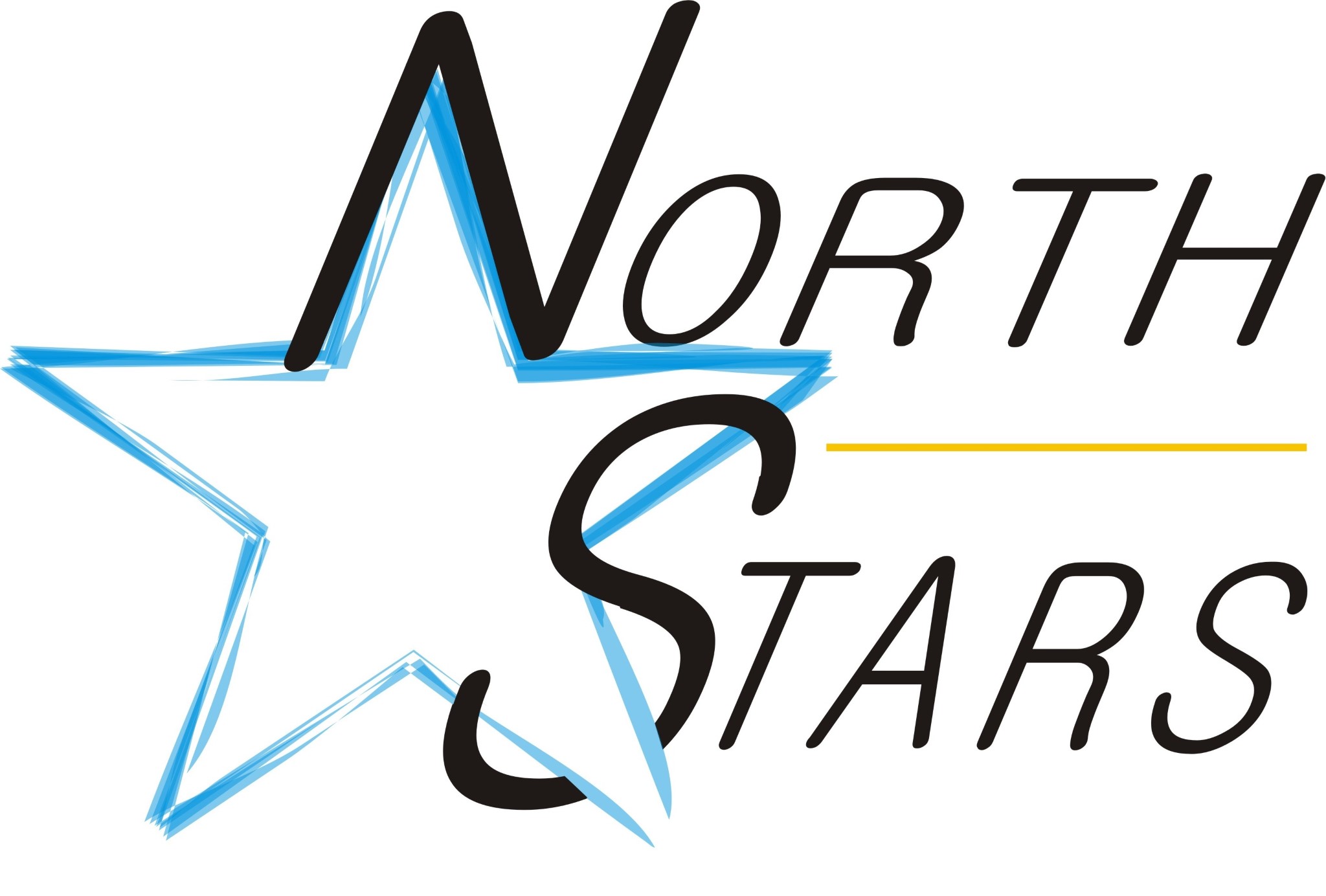 APPLICATION FORM PLAYER INFORMATION (complete all fields): Name:  ____________________________  	_____________________  	__________________ 	Last  	 	 	 	 	First 	 	 	  	Middle Mailing Address: ______________________________________________ 	Legal Land description: ______________________ Town/City: ___________________________________________________ 	Postal Code: _______________________________ Alberta Health Care: ____________________________________________  	Phone #: __________________________________ Birth date: _______ 	_____ 	     _________ 	  	 	 	Gender: M / F 	 	  	   Month  	Day 	     Year  	 	 	 	(Circle) 	 Email Address: _________________________________________________________________ Last Place Registered: _____________________________ Division: _____________________________ 	 	 	 	 	Position: Player / Goalie  	 	 	 	 	 	 	 	 	 	(Circle) Respect in Sport Certificate #:__________________________________________ PARENT/GUARDIAN INFORMATION Guardian(s) Name: ______________________________________________________________________________ Phone (H): ____________________________________  	 (C/W): _______________________________________  Emergency Contact: _____________________________ 	 	Phone: ___________________________  	   There will be no reimbursement of fees after Dec 30, refunds shall be issued in accordance with HLMHA registration policy.  See hand book for more information, Keep your receipt NO COPIES will be issued at tax time. Informed Consent I acknowledge and authorize HLMHA and/or any of its members or sponsors to publicize photos of my child for promotional purposes directly related to hockey. I acknowledge that I have read and understand the HLMHA Fundraising Commitment Policy and have provided the necessary payment outlined in this Policy. I will also do my best to volunteer to assist in making this hockey season a great experience for my player and all players involved in HLMHA. I understand that all registrations are subject to review by the Registrar and HLMHA board and no registration will be approved until all fees are cleared and required documentation is received.  Registration is undertaken with the understanding that additional team fees and travel cost will be required. I assume all responsibility for risks, injuries and hazards incidental to such participation in HLMH including transportation to and from activities.   I agree to return at season finale/or upon request, the Jersey and any other equipment issued to my child in as good condition as when received except for normal wear and tear.  I agree to abide by all minor hockey rules as outlined in the HLMHA handbook, particularly the Code of Conduct (pg 10-11), I understand that my child could be suspended from HLMHA if I do not. I declare that I have read, understood and agree to the contents of the INFORMED CONSENT form in its entirety  ___________________________________________ Date ___________________________________________  	 	___________________________________________ Parent/Guardian Signature  	              	 	 	              Witness Signature Year of Birth Division Registration Fee Age 7 by Dec. 31/2020Pond Hockey$300  2014-2015U7$495  2012-2013U9$740  2010-2011U11$840  2008-2009U13$840  2006-2007U15$940  2003-2004-2005U18$940  Goaltenders U11-U18        50% of division fee